September 2017 Start UpAnother year begins! Welcome to Central for those families new to Central and welcome back to those returning. The following is the schedule of the first week for students in Gr. 1 to 5. Kindergarten students have a different schedule posted separately.Sept. 5 at 8:44 – 9:30 School opens – students attend for 46 mins. in their LAST YEAR’S CLASS.  Please go to the same line-up location as last year. Those students who are new to Central will meet in the gym.Attendance is very important as it gives us an initial headcountSept. 6 – 8: Students will attend 8:44 – 2:45 in grade grouping not yet with their homeroom teacher.Sept. 11 at 8:44 – Gr. 1 to 3 students will meet in the gym and be put into their classes. Gr. 4/5 students will meet in the upper hallway and be placed into classes.Kindergarten Students have a different schedule. Please refer to the Kindergarten Start Up Schedule also included in this email.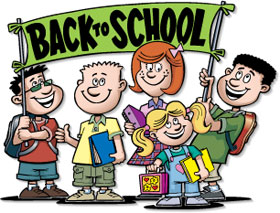 School District No. 43 (Coquitlam)School Calendar 2017-2018 DESIGNATIONSchool Calendar 2017-2018 DESIGNATIONSchools open Tuesday, Sept. 5 Pro D Day Friday, Sept. 22 Thanksgiving Day Monday, Oct. 9 Pro D Day Friday, Oct. 20 School Not in Session Friday, Nov. 10 Remembrance Day Stat Holiday Monday, Nov. 13 Non-Instructional Day for Redesigned Curriculum Training Friday, Nov. 24 Schools close for Winter vacation (last day in session) Friday, Dec. 22 Winter vacation period Dec. 25 – Jan. 5 Schools reopen after Winter vacation Monday, Jan. 8 School Based Pro D DayMonday, Jan 29School Not in Session Friday, Feb. 9 BC Family Day Monday, Feb. 12 Pro D Day Friday, Feb. 23 Schools close for Spring vacation (last day in session) Friday, Mar. 16 Spring vacation period Mar. 19 – 29 Good Friday Friday, Mar. 30 Easter Monday Monday, Apr. 2 Schools reopen after Spring vacation Tuesday, Apr. 3 Pro D Day Friday, Apr. 20 School Based Pro d DayFriday, May 18Victoria Day Monday, May 21 Last day of school for all students Thursday, June 28 Administrative Day Friday, June 29 